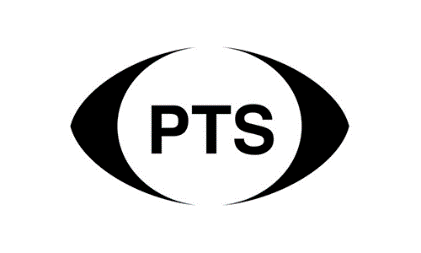 Instytut Socjologii     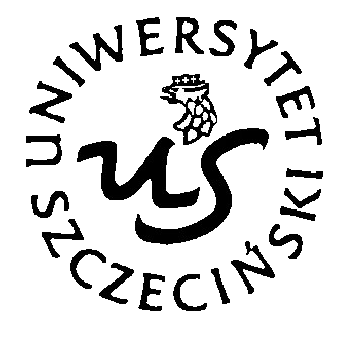 Uniwersytet Szczeciński 
ul. Krakowska 71-79, 71-017 Szczecin  tel. (+48) 91 444 32 39e-mail: is@whus.pl  Karta zgłoszenia udziału w Ogólnopolskiej Konferencji Naukowej: Współczesne obrazy starościSztuka - literatura - reklama28 września 2021SzczecinImię i nazwisko……………………………………………………………………….Tytuł, stopień naukowy ………………………………………………………………Miejsce pracy …………………………………………………………………………Telefon kontaktowy…………………………………………………………………...E-mail…………………………………………………………………………………Forma uczestnictwa: a) udział z referatem, b) udział bez referatu, c) referat bez udziałuTytuł referatu………………………………………………………………………….Abstrakt:……………………………………………………………………………………………………………………………………………………………………………………………………Wypełnioną kartę udziału wraz z abstraktem (do 500 słów w języku polskim) proszę odesłać na adres: karolina.izdebska@usz.edu.pl w terminie do 10 czerwca  2021. Informacja o akceptacji zgłoszenia zostanie przesłana drogą elektroniczną do 20 czerwca 2021. Konferencja jest bezpłatna. Uczestnicy zapewniają sobie noclegi i wyżywienie we własnym zakresie. Prosimy o zgłoszenia osób zdecydowanych na przyjazd do Szczecina. Nie przewidujemy wystąpień online, a liczba uczestników będzie ograniczona do około 16-20 osób.Informacje o przetwarzaniu danych osobowych - usz.edu.pl/rodo